LA GUIGNOLÉE 2020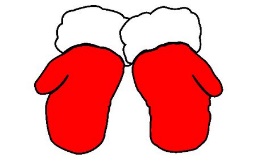 Bonjour à vous tous,La Guignolée fait partie des activités d’engagement qui vous sont proposées lors de votre démarche d’initiation chrétienne.  À l’image du bon Samaritain qui se fait proche de la personne blessée, vous avez l’occasion de vous engager concrètement auprès des personnes blessées par la vie pour toutes sortes de raisons. Je fais appel à vous et votre famille pour contribuer à cette belle activité d’entraide. À cause de la pandémie, les organismes communautaires ont, pour la plupart, décidé de ne pas faire de collecte dans les rues de Longueuil. En revanche, La Croisée de Longueuil va de l’avant le 29 novembre prochain avec une formule adaptée aux directives sanitaires de la Direction de la Santé Publique. Cet organisme confie depuis plusieurs années une partie des routes du Vieux-Longueuil, secteur Saint-Antoine, aux familles de l’Unité du Vieux-Longueuil pour contribuer à la campagne de la Guignolée.Cette collecte dans les rues du Vieux-Vieux-Longueuil (VVL), se fera en deux étapes.La semaine avant la Guignolée, vous aurez, en famille, à distribuer sans contact, un tract de porte à porte, dans lequel il y aura l’annonce de la collecte avec tous les détails. Ex. : Le nom de l’organisme, identification des « guignoleux/ses, consignes de collecte, date et heures, directives sanitaires, etc.Le jour du ramassage (29 novembre), avec votre voiture bien décorée et balisée avec le nom de LA Croisée, vous refaite la route attribuée pour récupérer les dons et les apporter au lieu convenu par l’organisme. L’ornement de la voiture peut devenir en soi une activité créative et amusante en famille.Voici la procédure pour inscrire votre famille et participer à la Guignolée 2020 :Remplir la feuille d’inscription et la retourner avant le 19 novembre à Sandra Côté, pastosocio@gmail.comDès réception, une route vous sera attribuée et ainsi que les consignes pour récupérer le matériel.Pour toutes questions concernant cette option, veuillez communiquer directement avec moi, Sandra Côté au 438-494-5902 ou par courriel pastosocio@gmail.com :Pour connaître la mission de La Croisée de Longueuil :
https://www.lacroiseedelongueuil.qc.ca/a-propos-de-la-croisee-de-longueuil/